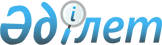 Қызылорда қаласы бойынша 2021 жылға жұмыс орындарына квота белгілеу туралы
					
			Күшін жойған
			
			
		
					Қызылорда облысы Қызылорда қаласы әкімдігінің 2021 жылғы 28 қаңтардағы № 17271 қаулысы. Қызылорда облысының Әділет департаментінде 2021 жылғы 29 қаңтарда № 8138 болып тіркелді. Күші жойылды - Қызылорда облысы Қызылорда қаласы әкімдігінің 2021 жылғы 22 қазандағы № 1282 қаулысымен
      Ескерту. Күші жойылды - Қызылорда облысы Қызылорда қаласы әкімдігінің 22.10.2021 № 1282 қаулысымен (алғашқы ресми жарияланған күнінен кейін күнтізбелік он күн өткен соң қолданысқа енгізіледі).
      "Халықты жұмыспен қамту туралы" Қазақстан Республикасының 2016 жылғы 6 сәуiрдегi Заңының 9-бабының 7, 8, 9) - тармақшаларына сәйкес Қызылорда қаласының әкiмдiгi ҚАУЛЫ ЕТЕДI:
      1. Қызылорда қаласы бойынша 2021 жылға пробация қызметiнiң есебiнде тұрған адамдарды жұмысқа орналастыру үшiн, бас бостандығынан айыру орындарынан босатылған адамдарды жұмысқа орналастыру үшiн, ата-анасынан кәмелеттiк жасқа толғанға дейiн айырылған немесе ата-анасының қамқорлығынсыз қалған, бiлiм беру ұйымдарының түлектерi болып табылатын жастар қатарындағы азаматтарды жұмысқа орналастыру үшiн екі пайыз мөлшерiнде жұмыс орындарына квота осы қаулының 1, 2 және 3-қосымшаларына сәйкес белгiленсiн.
      2. "Қызылорда қаласы бойынша жұмыс орындарына квота белгiлеу туралы" Қызылорда қаласы әкiмдiгiнiң 2019 жылғы 18 қазандағы № 14460 қаулысының (нормативтiк құқықтық актiлердi мемлекеттiк тiркеу Тiзiлiмiнде 6941 нөмірімен тiркелген, Қазақстан Республикасының нормативтiк құқықтық актiлердiң эталонды бақылау банкiсiнде 2019 жылғы 25 қазанда жарияланған) күшi жойылды деп танылсын.
      3. "Қызылорда қаласы бойынша жұмыс орындарына квота белгiлеу туралы" Қызылорда қаласы әкімдігінің 2019 жылғы 18 қазандағы № 14460 қаулысына өзгерістер енгізу туралы" Қызылорда қаласы әкiмдiгiнiң 2020 жылғы 5 ақпандағы № 15043 қаулысының (нормативтiк құқықтық актiлердi мемлекеттiк тiркеу Тiзiлiмiнде 7240 нөмірімен тiркелген, Қазақстан Республикасының нормативтiк құқықтық актiлердiң эталонды бақылау банкiсiнде 2020 жылғы 13 ақпанда жарияланған) күшi жойылды деп танылсын.
      4. Осы қаулының орындалуын бақылау жетекшілік ететін Қызылорда қаласы әкімінің орынбасарына жүктелсін.
      5. Осы қаулы алғашқы ресми жарияланған күнiнен бастап қолданысқа енгiзiледi. 2021 жылға пробация қызметінің есебінде тұрған адамдарды жұмысқа орналастыру үшін квота 2021 жылға бас бостандығынан айыру орындарынан босатылған адамдарды жұмысқа орналастыру үшін квота 2021 жылға ата-анасынан кәмелеттік жасқа толғанға дейін айырылған немесе ата-анасының қамқорлығынсыз қалған, білім беру ұйымдарының түлектері болып табылатын жастар қатарындағы азаматтарды жұмысқа орналастыру үшін квота
					© 2012. Қазақстан Республикасы Әділет министрлігінің «Қазақстан Республикасының Заңнама және құқықтық ақпарат институты» ШЖҚ РМК
				
      Қызылорда қаласының әкімі

Н. Налибаев
Қызылорда қаласы әкімдігінің2021 жылғы 28 қаңтардағы № 17271қаулысына 1-қосымша
№
Ұйымның атауы
Жұмыскерлердің тізімдік саны
Квотаның

 мөлшері (%) жұмыскерлердің тізімдік санынан
1
Қазақстан Республикасы Ішкі істер министрлігінің Қылмыстық-атқару жүйесі комитеті қылмыстық-атқару (пенитенциарлық) жүйесі мекемелерінің "Еңбек" шаруашылық жүргізу құқығындағы республикалық мемлекеттік кәсіпорнының "Еңбек-Қызылорда" филиалы
150
4,67
2
"Valiant-Строй" жауапкершілігі шектеулі серіктестігі
70
7,15
3
"Пәтер иелерiнiң "Шапағат кооперативi" тұтыну кооперативi
40
2,5
4
"Қызылорда" Автобус паркі" жауапкершілігі шектеулі серіктестігі
235
2,13
5
"Қызылорда тазалығы" жауапкершілігі шектеулі серіктестігі
500
2Қызылорда қаласы әкімдігінің2021 жылғы 28 қаңтардағы № 17271қаулысына 2-қосымша
№
Ұйымның атауы
Жұмыскерлердің тізімдік саны
Квотаның

 мөлшері (%) жұмыскерлердің тізімдік санынан
1
"НефтьПромСнаб" жауапкершілігі шектеулі серіктестігі
15
6,67
2
Қызылорда облысының табиғи ресурстар және табиғат пайдалануды реттеу басқармасының шаруашылық жүргізу құқығындағы "Табиғат" мемлекеттік коммуналдық кәсіпорны
45
2,23Қызылорда қаласы әкімдігінің2021 жылғы 28 қаңтардағы № 17271қаулысына 3-қосымша
№
Ұйымның атауы
Жұмыскерлердің тізімдік саны
Квотаның

мөлшері (%) жұмыскерлердің тізімдік санынан
1
Қызылорда облысының табиғи ресурстар және табиғат пайдалануды реттеу басқармасының шаруашылық жүргізу құқығындағы "Табиғат" мемлекеттік коммуналдық кәсіпорны
45
2,23
2
"НефтьПромСнаб" жауапкершілігі шектеулі серіктестігі
15
6,67